ЭМБЛЕМА.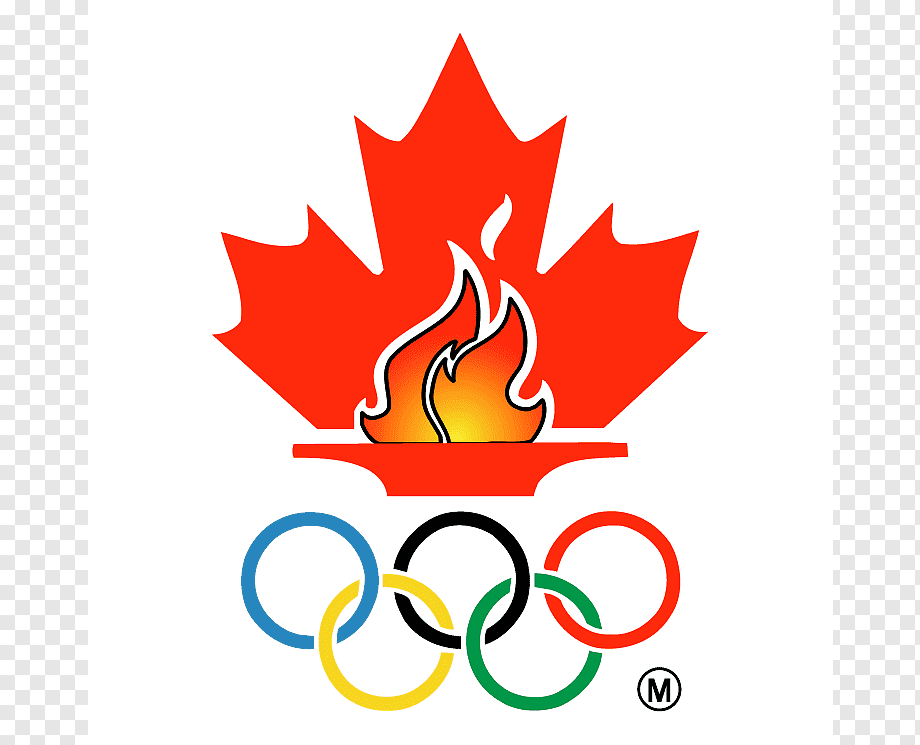 